September 25, 2023GFO-22-615Innovative Charging Solutions for Medium- and Heavy-Duty Electric VehiclesAddendum 3The purpose of this addendum is to notify potential applicants of changes that have been made to GFO-22-615. The addendum includes the following revisions to the Solicitation Manual. Added language appears in bold underline, and deleted language appears in [strikethrough] and within square brackets.Solicitation Manual Page 7, Section I.D Key Activities and Dates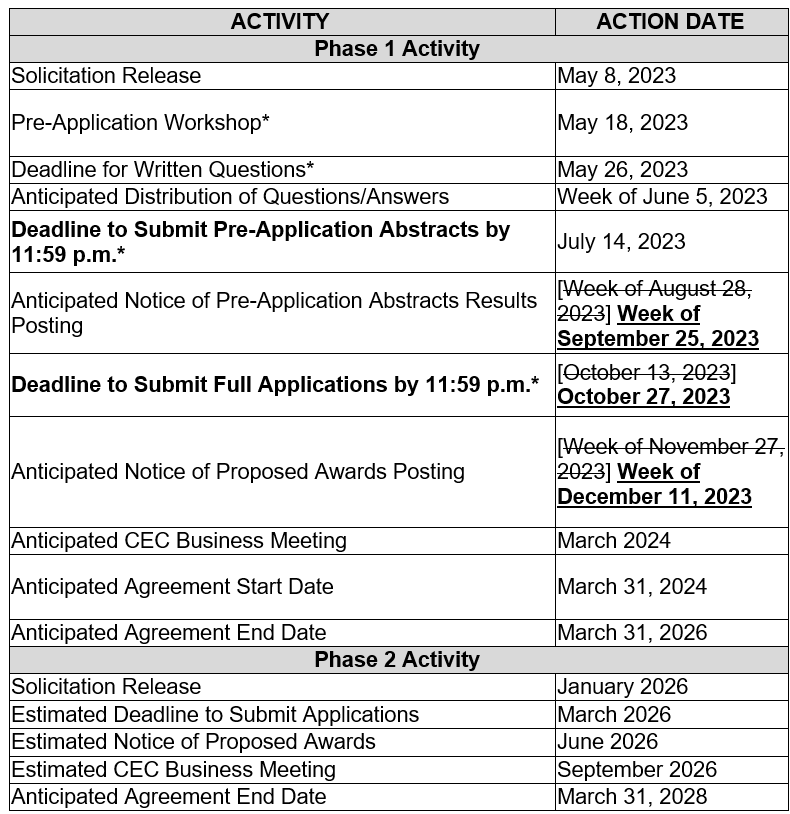 Eunice Lemos-AdairCommission Agreement Officer